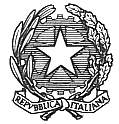 ISTITUTO COMPRENSIVO STATALE ”POLIZIANO”SCUOLA SECONDARIA 1° GRADO “Poliziano” – V.le Morgagni 32, FirenzeORARIO RICEVIMENTO DOCENTISCUOLA SECONDARIA DI PRIMO GRADOIl ricevimento avrà inizio lunedì 22 ottobre e sarà sospeso dal 21 gennaio al23 febbraio 2019, nonché nelle settimane dei colloqui generali (3-8 dicembre; 8-13 aprile). Terminerà sabato, 18 maggio 2019.Ricevimenti generali pomeridiani:mercoledì, 5 dicembre - ore 16.00 - 19.00;mercoledì, 10 aprile - ore 1600 - 19.00.COGNOMENOMEMATERIACLASSIGIORNOORAAppuntamentoPrenotazione tramite SpaggiariAGNELLOCHIARAlettere2A, 3Cmartedì10.00-11.00SìSìBONFITTOROSAreligionetuttemartedì9.00-10.00SìSìCANCEDDACLAUDIAinglesesez. A, E, 3Cmartedì9.00-10.00SìSìCOLIOSABRINA L.flautovenerdì12.00-13.00SìSìCORRADOGIORGIOed. fisicasez. A, B, E, 3Cmercoledì12.00-13.00 SìNoDE ROSISFRANCOtecnologiasez A, B, E, 1Flunedì11.00-12.00SìSìDEL PANTAFRANCESCAmat. e scienzesez. Alunedì12.10-13.00SiSìDI BLASIOSTEFANIApianofortemercoledì15.10-16.10SìNoDONNINIELEONORAsostegnogiovedì10.00-11.00SìSìFILICEM. GABRIELLAspagnolo1Bmartedì10.00-10.20SìNoFOSSATIMARCOed. fisica1C, 2C, sez. D, 1Fmercoledì9.00 – 10.00SiSìGALANTIDANIELElettere2C, 1B, 2Bmercoledì9.00-10.00SìNoCOGNOMENOMEMATERIACLASSIGIORNOORAAppuntamentoPrenotazione tramite SpaggiariGIGLIONIALBERTOmusicasez. A, B, Dgiovedì12.00-13.00SiNoGORGONIPATRIZIA musica, potenziamentosez. C, 1F,venerdì11.00-12.00SìSiGUGLIELMIANNA LUCIAinglese1C, 2C, 1Fmartedì10.00-11.00SìNoMALISARDINICOLAtecnologiaSez. C e Dmercoledì10.00-11.00SìSìMARRADANIELApianofortevenerdì12.00-13.00SiSiMATANIVALERIAfrancese3A, sez. C, D, Emercoledì9.00-10.00SiNoMELDOLESICARLOTTAvioloncellomartedì12.00-13.00SìSiMELUCCIOMICHELAsostegnomercoledì10.00-11.00SìNoPALLIMANUELAinglesesez. B, Dvenerdì11,00-12,00SiNoPONZALLICAROLINAlettere1E, 2Emercoledì12.00-13.00SiSìPRESENTININICCOLO'musica, potenziamento1E, 2Egiovedì12.00-13.00SìSìRENZIDANIELEsostegnomartedì11.00-12.00SìNoREPICCIOLISAURAlettere2A ,3A, 1Fgiovedì12.00- 13.00SiNoROMEOGIULIETTA arte sez. D, E, 1Fmartedì  9.00-10.00SiSìSASSOLILAURA MARIAlettere1D, 3Dlunedì9.00-10.00SiNoSBRULLIIVANAmat. e scienzesez. Bgiovedì11,00-12,00SiNoSEBEGLIAOLIVIAmat. e scienzesez. Cmercoledì10.00-11.00SiNoSELLITRIEMANUELEviolinomercoledì12.00-13.00SìSìSOZZISILVIAlettere1B, 1D, 2Dgiovedì10.00-11.00SiNoTESOROGIULIAsostegnosabato12.00-13.00 SìNoTESAUROGIOVANNIartesez. A, B, Cvenerdì10,00- 11,00SiNoUGOLINISIMONAlettere2B, 3B, 2Dgiovedì11.00-12.00SìSìCOGNOMENOMEMATERIACLASSIGIORNOORAAppuntamentoPrenotazione tramite SpaggiariVANNICELLI ELISABETTAmat. e scienzesez. E, 1Fgiovedì10.00-11.00SiSiVENTURINILAURAlettere1A, 2C, 1Egiovedì11.00-12.00SìNoVERRIENTIADRIANAmat. e scienzesez. Dmartedì12.00- 13.00SiNoVETRANOROSANNAlettere1A, 1C, 1Fmercoledì10.00-11.00SìSìZARROMaria Teresaspagnolo1A, 2A, 2B, 3Bvenerdì12.00-13.00SìSì ZINGONE SARAsostegno  giovedì12.00-13.00 SìNo